         ХАНТЫ-МАНСИЙСКИЙ  АВТОНОМНЫЙ  ОКРУГ-ЮГРАХАНТЫ-МАНСИЙСКИЙ  РАЙОН  МУНИЦИПАЛЬНОЕ КАЗЕННОЕ УЧРЕЖДЕНИЕ  КУЛЬТУРЫ«СЕЛЬСКИЙ  КУЛЬТУРНЫЙ  КОМПЛЕКС  с. СЕЛИЯРОВО»МКУК «СКК с.Селиярово»ПРИКАЗ09  марта  2021 г.                                                                                               № 10-Ос.СелияровоО возобновлении деятельностиМКУК «СКК с.Селиярово»   На основании Постановления Губернатора Ханты-Мансийского автономного округа-Югры №20 от 24.02.2021 «О продлении режима обязательной самоизоляции для отдельных категорий граждан, возобновлении концертной деятельности в Ханты-Мансийском автономном округе-Югре», внесении изменений в постановление  Губернатора Ханты-Мансийского автономного  округа-Югры от 9 апреля 2020 года № 29  «О мерах по предотвращению завоза распространения новой коронавирусной инфекции, вызванной COVID-19, в Ханты-Мансийском автономном округе-Югре»ПРИКАЗЫВАЮ:Возобновить с 09.03.2021года деятельность  Муниципального казенного учреждения культуры  «Сельского культурного комплекса  с.Селиярово» с учетом заполняемости 50% от общей вместимости помещений для посетителей со строгим соблюдением санитарно-эпидемиологических рекомендаций, утвержденных Федеральной службой по надзору в сфере защиты прав потребителей и благополучия  человека и выполнением положений защитного протокола.Утвердить  защитный протокол  по организации проведения концертов          и театральных постановок, работы кружков и секций в МКУК «СКК             с.Селиярово» в условиях введения ограничительных мер, связанных с распространением новой коронавирусной инфекции COVID-19 на территории Ханты-Мансийского автономного округа – Югры согласно приложения 1.Краеву Андрею Валерьевичу, завхозу  регулярно и в обязательном порядке  организовывать проведение профилактических мероприятий в учреждении согласно  защитного протокола в части касающейся санитарных требований.Спиридоновой Светлане Юрьевне, художественному руководителю организовать работу клубных формирований, спортивных секций, кружков, концертов, репетиций и других меропритятий в соответствии с требованиями  защитного протокола (Приложение 1)  в части касающейся организации рабочего процесса.Всем работникам МКУК «СКК с.Селяирово» неукоснительно  соблюдать  инструкции  прописанные в чек-листах в условиях текущей санитарно-эпидемиологической обстановки.Контроль за исполнением приказа оставляю за собой.ДиректорМКУК « СКК с.Селярово»                                                     Н.П. ШалковаС приказом работник ознакомлен:                                 С.Ю.СпиридоноваС приказом работник ознакомлен:                                 Е.А.КонышеваС приказом работник ознакомлен:                                 А.В.КраевС приказом работник ознакомлен:                                 Е.П.ЯблонскихС приказом работник ознакомлен:                                 П.М.СтрельчукС приказом работник ознакомлен:                                 В.Н.БородинаС приказом работник ознакомлен:                                 С.М.ТюлькановаС приказом работник ознакомлен:                                 Н.Г.ВорошнинаС приказом работник ознакомлен:                                 Е.Н.МякишеваС приказом работник ознакомлен:                                 А.В.НобатоваПриложение 1к приказу №10 от 09.03.2021г.Защитный протокол по организации проведения концертови театральных постановок, работы кружков и секций в МКУК «СКК с.Селиярово» в условиях введения ограничительных мер, связанныхс распространением новой коронавирусной инфекции COVID-19 на территории Ханты-Мансийского автономного округа – Югры (далее – Инструкция)1. Настоящая Инструкция разработана в соответствии 
с постановлением Губернатора Ханты-Мансийского автономного округа – Югры от 09.04.2020 № 29 «О мерах по предотвращению завоза и распространения новой коронавирусной инфекции, вызванной COVID-19, в Ханты-Мансийском автономном 
округе – Югре»; методическими рекомендациями от 21.07.2020 МР 3.1/2.1.0202-20. 3.1. Профилактика инфекционных болезней. 2.1. Коммунальная гигиена. Рекомендации по проведению профилактических мероприятий по предупреждению распространения новой коронавирусной инфекции (COVID-19) при осуществлении деятельности учреждения. Методические рекомендации» составлены в соответствии с утвержденными руководителем Федеральной службы по надзору в сфере защиты прав потребителей и благополучия человека, Главным государственным санитарным врачом Российской Федерации 21.07.2020. 2. Инструкция регламентирует действия лиц в организации 
в условиях текущей санитарно-эпидемиологической обстановки.3. Инструкция разработана в целях организации 
и обеспечения профилактических мер при предоставлении услуг в сфере культуры, связанной с организацией концертов, 
театральных постановок, работы кружков и секций, уличных и внутренних мероприятий с учетом санитарно-эпидемиологической ситуации на территории  Ханты-Мансийского автономного округа – Югры (далее – автономный округ), на период сохранения рисков распространения новой коронавирусной инфекции 
(далее – COVID-19).4. Функции координатора по реализации настоящей Инструкции возложены на заведующего хозяйством учреждения культуры.5. Структура инструкции включает в себя следующие разделы ограничительных мер:5.1. Общие требования.5.2. Взаимодействие «работник-работник».5.3. Взаимодействие «работник-посетитель».5.4. Взаимодействие «посетитель-посетитель».5.5. Уборка и дезинфекция.6. Инструкция включает в себя набор мероприятий 
и рекомендаций, применение которых позволит снизить уровень эпидемиологического риска в ходе осуществления деятельности, при реализации услуг в учреждении культуры.7. Контроль за исполнением инструкции и персональная ответственность за обеспечение безопасности в организации возлагается на заведующего хозяйством, руководителей кружков, организаторов мероприятий.8. Общие требования:8.1. Осуществление деятельности учреждения и проведение любых мероприятий допускается при условии соблюдения противоэпидемических мер на всех этапах возобновления деятельности (репетиционный процесс, монтаж оборудования, проведение спектаклей, концертов и т. д.).8.2. Инструкция применяется при организации мероприятий для всех возрастных групп.9. Взаимодействие «работник-работник»:9.1. Организация «входного фильтра»:проведение бесконтактного контроля температуры тела работника (ежедневно перед началом рабочей смены 
и впоследствии в течение рабочего дня) и обязательным отстранением от нахождения на рабочем месте лиц с повышенной температурой тела и (или) другими признаками респираторных инфекций (кашель, насморк);уточнение состояния здоровья работника и лиц, проживающих вместе с ним, информации о возможных контактах с больными лицами или лицами, вернувшимися из другой страны (опрос, анкетирование и др.);прохождение сотрудниками тестирования на новый коронавирус (COVID-19) после возвращения из-за рубежа (отпуск, выступления и т.д.) методом ПЦР в течение трех календарных дней;представление иностранными гражданами, привлекаемыми к работе, и въезжающими на территорию Российской Федерации, работодателю медицинских документов (на русском и английском языках), подтверждающие отрицательный результат обследования на COVID- 19 методом ГИДР, полученный не более чем за три дня до прибытия в Российскую Федерацию. При отсутствии сведений об отрицательных результатах лабораторных исследований на COVID-19 обеспечивается их обследование в течение 3-х календарных дней со дня прибытия. Работодателям проверять наличие медицинских документов, подтверждающих отрицательный результат обследования на COVID-19 методом ПЦР.9.2. Организация работы:9.2.1. Общие требования:временное отстранение от работы лиц из групп риска (старше 65 лет, имеющих хронические заболевания, сниженный иммунитет, беременных с обеспечением режима самоизоляции);ограничение прохода на территорию организации лиц, 
не связанных с деятельностьюучреждения, ее обеспечением;осуществление приема пищи в специально выделенной комнате с учетом соблюдения дистанции не менее 1,5 метра.запрет приема пищи на рабочих местах; использование работниками организации средств индивидуальной защиты;разметка для соблюдения расстояния не менее 1,5 м;проведение обучения и инструктажа персонала по вопросам предупреждения и распространения новой коронавирусной инфекции COVID-19, в том числе по проведению профилактической дезинфекции, использованию средств индивидуальной защиты, выполнению мер личной профилактики.9.2.2. Организация рабочего процесса:организация расположения 
при проведении групповых и общих репетиций с учетом  соблюдения расстояния не менее 1,5 метра;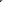 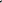 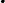 -после окончания репетиции или концерта обработать дезинфицирующими средствами стойки для инструментов, пульты, защитные экраны и другие рабочие поверхности; после контакта с жидкостью при очистке инструмента вымыть 
или продезинфицировать руки.промывать водой с температурой не ниже 70 градусов специальные материалы, использующиеся для очистки музыкальных инструментов. Для обработки чувствительных материалов достаточно воды менее высокой температуры, с использованием дезинфицирующих моющих средств;-использовать защитные маски и перчатки обслуживающему персоналу;-не допускать во время концерта или репетиции обмен барабанными палочками, инструментами, деталями инструментов или аксессуарами;-соблюдать поющим и выразительно говорящим артистам 
на репетиции дистанцию не менее 4 метров;-исключить спектакли с хоровыми и массовыми сценами;-гримерные места располагать друг от друга на расстоянии 
не менее 1,5 метров;-гримеру во время работы использовать перчатки, которые необходимо менять после нанесения грима актеру. Дезинфекцию рук гримера проводить до и после наложения грима;-исключить использование грима из одной упаковки 
для нескольких актеров. Для каждого актера предусматривать использование индивидуальной упаковки грима;-осуществлять обработку рук костюмера и актера дезинфицирующими средствами перед началом и после окончания работы. При смене театрального костюма – перед каждой сменой.9.2.3. Обеспечение гигиены работников:обеспечение сотрудников, артистов, музыкантов запасом средств индивидуальной защиты органов дыхания (одноразовые маски, респираторы) и перчаток (исходя из продолжительности рабочей смены и смены масок и перчаток не реже 1 раза в 3 часа), а также кожными антисептиками для обработки рук;недопущение повторного использования одноразовых масок, а также использования увлаженных масок;исключение контактных приветствий, в том числе рукопожатий;организация при входе мест обработки рук кожными антисептиками;создание условий для соблюдения правил личной гигиены работников, а именно частого мытья рук с мылом, использования кожных антисептиков с содержанием этилового спирта не менее 70% по массе, изопропилового не менее 60% по массе, использования парфюмерно-косметической продукции (жидкости, лосьоны, гели, одноразовые салфетки) с аналогичным содержанием спиртов;проведение проветривания помещений в репетиционных помещениях, костюмерных, гримерных, кабинетах, где невозможно провести проветривание помещений, применять оборудование 
для обеззараживания воздуха, разрешенное к использованию 
в присутствии людей. При наличии технических возможностей проводить регулярное проветривание помещений (каждые два часа);проведение после каждой репетиции, концерта уборки. После возвращения из-за рубежа (отпуск, выступления и т.д.) сотрудники проходят тестирование на новый коронавирус (COVID-19) методом ПЦР в течение трех календарных дней;осуществление обработки рук костюмера и актера дезинфицирующими средствами перед началом и после окончания работы. При смене театрального костюма – перед каждой сменой;осуществление сбора использованных масок (респираторов) и перчаток персонала в полиэтиленовые мешки с последующей утилизацией как ТБО.введение посменного графика работы сотрудников 
для минимизации контактов;регулярная дезинфекция совместно используемого оборудования и персональных гаджетов в течение дня;ограничение перемещения и выхода за территорию организации работников в обеденный перерыв и во время перерыва на отдых;выделение отдельной комнаты для приема пищи или зоны с оборудованной раковиной для мытья рук и дозатором для обработки рук кожным антисептиком;недопущение организации питания по типу «шведский стол», организация приёма пищи в несколько смен (по возможности), если такой возможности нет – организация расстановки столов на расстоянии не менее 1,5 метров;сокращение количества мест в комнатах отдыха персонала, общих зонах и помещениях для проведения мероприятий 
для обеспечения физического расстояния более чем в 1,5 метра.обеспечение персонала, задействованного в проведении уборки и дезинфекции респираторами, влагопроницаемыми перчатками, защитными очками;использование масок и перчаток обслуживающим персоналом в течение всего рабочего дня с заменой масок каждые 3 часа, фильтров – в соответствии с инструкцией, перчаток – 
по мере загрязнения или повреждения.9.3. Контроль соблюдения инструкции:обеспечение подтверждения проведения дезинфекционных мероприятий, позволяющее оценить объем, качество 
и своевременность проведённых дезинфекционных мероприятий (фото и/или видеофиксация);организация контроля за применением работниками средств индивидуальной защиты;назначение ответственного за осуществление контроля выполнения настоящей инструкции и эффективности проведенных мероприятий, а также за передачу информации 
в территориальный орган Роспотребнадзора;обеспечение незамедлительного направления ответственным сотрудником информации о возникновении внештатных ситуаций санитарно-эпидемиологического характера в организации 
в Роспотребнадзор. 10. Взаимодействие «работник-посетитель».10.1. Организация «входного фильтра»:проведение перед открытием театра, репетиционной 
и концертной площадки в помещениях влажной уборки 
с использованием дезинфицирующих средств вирулицидного действия, разрешенных к применению в установленном порядке.проведение бесконтактного контроля температуры тела посетителя с фиксацией в соответствующем журнале, отказом 
в допуске для посещения объекта и отстранением от участия 
в мероприятиях лиц с повышенной температурой тела 
и (или) другими признаками респираторных инфекций (кашель, насморк);уточнение состояния здоровья сотрудника организации 
и лиц, проживающих вместе с ним, информации о возможных контактах с больными лицами или лицами, вернувшимися 
из другой страны (опрос, анкетирование и др.);организация на территории объекта (на входах в здание, 
в санузлах, точках общественного питания, репетиционных залах, гримерных комнатах, костюмерных и т.д.) мест обработки рук кожными антисептиками, предназначенными для этих целей, 
(с содержанием этилового спирта не менее 70% по массе, изопропилового не менее 60% по массе), парфюмерно-косметической продукцией (жидкости, лосьоны, гели, 
с аналогичным содержанием спиртов) или дезинфицирующими салфетками;осуществление сбора использованных масок (респираторов) и перчаток зрителей в полиэтиленовые мешки с последующей утилизацией как ТБО;организация рассадки зрителей с соблюдением мер, обеспечивающих наполняемость зала в соответствии 
с постановлением Губернатора автономного округа; соблюдение принципов социального дистанцирования 
не менее 1,5 метров (в том числе путем нанесения специальной разметки) при нахождении в местах общего пользования (холлы, стойки администратора, гардероб);обеспечение разведения потоков посетителей при входе 
и выходе, перемещению в организации;запрет на организацию фан-зон, дискотек, танцевальных вечеров при проведении мероприятий;обеспечение использования сотрудниками 
при обслуживании зрителей защитных масок и перчаток. Использование защитных масок артистами осуществляется 
в зданиях вне репетиционного процесса и вне сцены. Во время репетиций маски могут использовать музыканты, которым они не мешают (исполнители на ударных, клавишных, струнных инструментах).10.2. Организация работы:ежедневное, перед допуском на репетиционную площадку, спектакль, концерт, кружковое занятие осуществление контроля температуры тела работников с обязательным отстранением от нахождения 
на рабочем месте лиц с повышенной температурой тела 
(выше 37ос) и/или с признаками инфекционного заболевания.ограничение контактов между персоналом разных функциональных групп, не связанных общими задачами 
и производственными процессами;организация информирования персонала, участников 
и посетителей мероприятия путем размещения на сайтах организации, на входных группах, в зонах информации, аудио/визуальной информации, в том числе, с использованием цифровых постеров, о необходимости соблюдения мер 
по предотвращению распространения нового коронавируса.использование кулеров допускается с водой только 
при наличии у посетителя индивидуальных бутылок для воды; посетителей заранее необходимо предупредить, что бы они приносили с собой соответствующие бутылки, либо свои напитки и воду. не допускается использование общих многоразовых стаканов.11. Взаимодействие «посетитель-посетитель».зрители допускаются на площадку мероприятия (спектакль, представление, концерт, занятие кружка, репетиция) при наличии защитной маски (респиратора). Рекомендуется обеспечить возможность приобретения посетителями средств индивидуальной защиты органов дыхания (масок, респираторов).запрещается для посетителей свободное рассаживание, нарушающее социальную дистанцию;во время проведения мероприятий (концерты, представления, спектакли) запрещается реализация продуктов питания, за исключением воды и напитков в промышленной упаковке;организация торговли в учреждении 
и на концертных площадках осуществляются в соответствии 
с методическими рекомендациями МР 3.1/2.3.6.0190-20 «Рекомендации по организации работы предприятий общественного питания в условиях сохранения рисков распространения COVID-19» и МР 3.1/2.3.5.0191-20 «Рекомендации по профилактике новой коронавирусной инфекции (COVID-19) в предприятиях торговли».11.1. Уборка и дезинфекция.Осуществлять дезинфекцию с кратностью обработки каждые 2 часа всех контактных поверхностей: дверных ручек, поручней лестниц и перил, 
поверхностей столов, стоек, оргтехники, подлокотников кресел, и т.д.приготовление рабочих растворов дезинфицирующих средств проводить в специальном помещении, оборудованном приточно-вытяжной вентиляцией, не допускать хранения личных вещей, пищевых продуктов, присутствия посторонних лиц, приема пищи, курения в вышеуказанных помещениях;профилактическую дезинфекцию проводить согласно действующим методическим документам (инструкциям) 
на конкретное средство, зарегистрированное в установленном порядке, с учетом концентрации раствора, применяемого 
для обеззараживания объектов при вирусных инфекциях;все виды работ с дезинфицирующими средствами выполнять во влагонепроницаемых перчатках, при проведении дезинфекции способом орошения использовать средства индивидуальной защиты (далее – СИЗ), органы дыхания защищать респиратором, глаза защитными очками 
или использовать противоаэрозольные СИЗ органов дыхания 
с изолирующей лицевой частью;обеспечить маркировку и использование уборочного инвентаря в соответствии с его функциональным назначением;обеспечить проведение обязательной дезинфекции уборочного инвентаря после проведения уборки;дезинфицирующие средства хранить в упаковках изготовителя, плотно закрытыми в специально отведенном сухом, прохладном, вентилируемом и затемненном месте, недоступном для детей;обеспечить наличие пятидневного запаса средств индивидуальной защиты, дезинфицирующих и моющих средств 
в организации;очищать систему вентиляции, проводить проверку эффективности ее работы. Использовать системы вентиляции 
с выключенным режимом рекуперации воздуха (использование отработанного воздуха в составе подаваемой воздушной смеси), обеспечить перед открытием (и далее ежемесячно) проведение работ по очистке и дезинфекции системы вентиляции 
и/или кондиционирования;обеспечить постоянный контроль за работоспособностью системы вентиляции и/или кондиционирования с целью поддержания постоянных нормируемых показателей воздухообмена во время работы организации;обеспечить проветривание помещений каждые 2 часа и/или после каждого мероприятия;обеспечить проведение обработки воздуха замкнутых помещений бактерицидными ультрафиолетовыми рециркуляторами закрытого типа, разрешенными для применения в присутствии людей;проведение 1 раз в сутки обеззараживания уличных беседок, детских игровых площадок, скамеек, площадок у входа, урн, терминалов банковских и парковочных; обработку контактных поверхностей на улице (поручней, дверных ручек) – не реже 
1 раза в 2 часа.Особенности игры на инструментахСтрунные инструментыИсполнители на струнных инструментах сидят рядом, и друг за другом, их движения ограничены и происходят только на их рабочих местах. Музыканты не сидят напротив друг друга 
и не разговаривают друг с другом, за исключением отдельных ситуаций.Клавишные инструменты, арфаИсполнители обычно сидят по отдельности. Расстояние 
до других музыкантов, как правило, составляет не менее 1,5 метров из-за большого размера инструмента (рояль, орган).Барабаны, литаврыИсполнители на этих инструментах и других ударных инструментах сидят или стоят по отдельности и, в зависимости 
от размера и структуры инструментов, на расстоянии более 
1,5 метров друг от друга. В зависимости от характера исполняемых произведений им приходится перемещаться между несколькими инструментами. В крупных сочинениях, 
с обширными партиями ударных, между музыкантами обычно происходит обмен палочками для литавр и инструментами.Чек-листмероприятий проводимых для подготовки муниципальных образовательных учреждений, спортивных объектов, объектов культуры (в зданиях учреждений, на спортивных площадках, в том числе на открытом воздухе) в МКУК «СКК с.Селиярово» к началу  09.03.2021  года.Мероприятия1. Проведение проверок муниципальных образовательных учреждений, спортивных объектов, объектов культуры к началу 09.03.2021 годас 03.03.2021 по 15.03.20212. Разработка и утверждение образовательными, спортивными организациями, учреждениями культуры и досуга локальных актов  к началу 09.03.2021  годадо 10.03.20213. Медицинское заключение по допуску спортсмена к спортивному мероприятию должно быть оформлено в соответствии с приказом Минздрава Российской Федерации от 1 марта 2016 года № 134н «О Порядке организации оказания медицинской помощи лицам, занимающимся физической культурой и спортом (в том числе при подготовке и проведении физкультурных мероприятий и спортивных мероприятий), включая порядок медицинского осмотра лиц, желающих пройти спортивную подготовку, заниматься физической культурой и спортом, в организациях и (или) выполнить нормативы испытаний (тестов) Всероссийского физкультурно-спортивного комплекса «Готов к труду и обороне».за 1 день перед началом занятий (тренировок)4. Проверка наличия достаточного количества (пятидневного запаса) средств индивидуальной защиты, моющих, дезинфицирующих и антисептических средстврегулярно, не реже одного раза в неделю5. Проведение в онлайн-режиме: встреч специалистов (тренеров, инструкторов-методистов физкультурно-спортивных организаций) со своими воспитанниками 08.02.2021 по 08.03.20216. Порядок уточнения состояния здоровья спортсмена и лиц, проживающих вместе с ним, информации о возможных контактах с больными лицами или лицами, вернувшимися из другой страны (опрос, анкетирование и др.)регулярно7. Соблюдение принципов социального дистанцирования не менее 1,5 метров (в том числе путём нанесения разметки) при нахождении
в помещениях для проведения спортивных мероприятийдо 31.08.20218. Оборудование дозаторами с антисептическим средством для гигиенической обработки рук с применением кожных антисептиков для обработки рук на входе в организацию, перед помещениями для проведения спортивных мероприятий, возле санузлов (душевых при наличии), и в других общественных зонахдо 03.03.20219. Наличие согласия родителя (законного представителя) несовершеннолетних о получении услуг в организации в условиях распространения COVID-19за 1 день до начала посещения занятий 10. Организация сбора одноразовых масок и перчаток перед помещением в контейнер с отходами, герметичная упаковка их в 2 полиэтиленовых пакета.постоянно11. Обработка спортивных зон и всех поверхностей с применением дезинфицирующих средств, активных в отношении вирусов после каждого спортсмена, включая спортивные снаряды, инвентарь и оборудование, стулья и прочие твердые поверхности, с которыми соприкасается спортсмен и которые возможно обработатьпостоянно12. Генеральная обработка с применением дезинфицирующих средств, активных в отношении вирусов  помещений, спортивных зон и всех поверхностей, включая спортивные снаряды, инвентарь и оборудование, стулья и прочие твердые поверхности, с которыми соприкасается спортсмен
и которые возможно обработать не реже одного раза в неделю13. Организация хранения вещей посетителей в индивидуальных кабинках с дезинфекцией после каждого посетителя
(в том числе ключей от кабинок), хранение личных вещей спортсменов
в одноразовых пакетах (при использовании шкафов в раздевалках) (по возможности)постоянно14. Проведение обязательной термометрии (с использованием  бесконтактных термометров) при входе в здание (с записью в специальном журнале и занесением результатов «входного контроля») с целью выявления и недопущения в организацию работников с признаками респираторных заболеваний постоянно15. Проведение уборки всех помещений с применением моющих и дезинфицирующих средств и очисткой вентиляционных решеток (далее - генеральная уборка)постоянно16. Проведение обеззараживания воздуха с использованием оборудования по обеззараживанию воздухарегулярно17. Обеспечить проветривание помещений каждые 2 часа или после каждого занятия (тренировки)регулярно18. Обеспечение принципов максимального разделения потоков (обучающихся, работников, посетителей) при входе и выходе из  образовательной организациипостоянно19. Усилить контроль за организацией питьевого режимапостоянно20. Обеспечение перерывов между спортивными мероприятиями длительностью не менее 20 минутпостоянно21. Организации не позднее, чем за 1 рабочий день до их открытия информируют спортсменов и родителей (законных представителей детей) о режиме функционирования организации в условиях распространения COVID-19не позднее, чем за 1 день до возобновления деятельности 22. Возобновление деятельности организации  с уведомлением государственной информационной системы самоконтроля передвижения граждан в период действия режима повышенной готовности «Цифровое уведомление» с внесением сведений об общей численности работников, допущенных к деятельности; участников, которые приступят к занятиям после возобновления работы; дату возобновления деятельности.не позднее, чем за 2 дня до возобновления деятельности